Parallelltexter till landskapsregeringens lagförslagRätt att få uppgifter ur inkomstregistretLandskapsregeringens lagförslag nr 7/2019-2020INNEHÅLLL A N D S K A P S L A G om ändring av 2 § landskapslagen om tillämpning i landskapet Åland av vissa riksförfattningar om pension för den offentliga sektorn	1L A N D S K A P S L A G om ändring av 4 § landskapslagen om tillämpning i landskapet Åland av vissa riksförfattningar om pension för arbetstagare	2L A N D S K A P S L A G om ändring av 2 § landskapslagen om tillämpning i landskapet Åland av lagen om underhållsstöd	2L A N D S K A P S L A G om ändring av 2 § landskapslagen om tillämpning på Åland av lagen om allmänt bostadsbidrag	3L A N D S K A P S L A G om ändring av 7 § landskapslagen om tillämpning I landskapet Åland av lagen om utkomststöd	4L A N D S K A P S L A G om ändring av landskapslagen om barnomsorg och grundskola	45.L A N D S K A P S L A G
om ändring av 2 § landskapslagen om tillämpning i landskapet Åland av vissa riksförfattningar om pension för den offentliga sektorn	I enlighet med lagtingets beslut ändras 2 § 2 mom. landskapslagen (2016:76) om tillämpning i landskapet Åland av vissa riksförfattningar om pension för den offentliga sektorn som följer:__________________6.L A N D S K A P S L A G
om ändring av 4 § landskapslagen om tillämpning i landskapet Åland av vissa riksförfattningar om pension för arbetstagare	I enlighet med lagtingets beslut ändras 4 § 1 mom. i landskapslagen (2007:29) om tillämpning i landskapet Åland av vissa riksförfattningar om pension för arbetstagare som följer:__________________7.L A N D S K A P S L A G
om ändring av 2 § landskapslagen om tillämpning i landskapet Åland av lagen om underhållsstöd	I enlighet med lagtingets beslut ändras 2 § 1 mom. landskapslagen (2009:7) om tillämpning i landskapet Åland av lagen om underhållsstöd som följer:__________________8.L A N D S K A P S L A G
om ändring av 2 § landskapslagen om tillämpning på Åland av lagen om allmänt bostadsbidrag	I enlighet med lagtingets beslut ändras 2 § 2 mom. landskapslagen (2015:4) om tillämpning på Åland av lagen om allmänt bostadsbidrag som följer:__________________9.L A N D S K A P S L A G
om ändring av 7 § landskapslagen om tillämpning I landskapet Åland av lagen om utkomststöd	I enlighet med lagtingets beslut ändras 7 § landskapslagen (1998:66) om tillämpning i landskapet Åland av lagen om utkomststöd, sådan den lyder i landskapslagen 2017/51, som följer:__________________11.L A N D S K A P S L A G
om ändring av landskapslagen om barnomsorg och grundskola	I enlighet med lagtingets beslut	ändras 24 § 2 mom. i del II I landskapslagen (2019:   ) om barnomsorg och grundskola samt	fogas till lagens del II en ny 24a § som följer: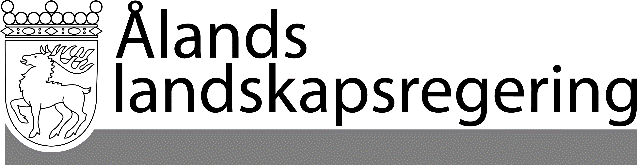 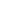 PARALLELLTEXTERPARALLELLTEXTERDatum2019-12-19Gällande lydelseFöreslagen lydelse2 §Förvaltningsmyndighet- - - - - - - - - - - - - - - - - - - - - - - - - - - - - -	De förvaltningsuppgifter som enligt de författningar som anges i 1 § 1 mom. ankommer på Keva och som hänför sig till verkställigheten av arbetspensionsskyddet för de som är anställda hos staten, ska i landskapet i fråga om arbetspensionsskyddet för landskapets anställda skötas av landskapsregeringen till den del förvaltningen grundar sig på landskapets lagstiftningsbehörighet på området.- - - - - - - - - - - - - - - - - - - - - - - - - - - - - -2 §Förvaltningsuppgifter- - - - - - - - - - - - - - - - - - - - - - - - - - - - - -	De förvaltningsuppgifter och befogenheter som Keva har enligt de författningar som anges i 1 § 1 mom. och som gäller verkställigheten av arbetspensionsskyddet för de som är anställda hos staten, har landskapsregeringen på Åland i fråga om arbetspensionsskyddet för landskapets anställda till den del förvaltningen grundar sig på landskapets behörighet på området.- - - - - - - - - - - - - - - - - - - - - - - - - - - - - -__________________	Denna lag träder i kraft den__________________Gällande lydelseFöreslagen lydelse4 §Förvaltningsuppgifter mm.	De förvaltningsuppgifter som enligt de i 1 § 1 mom. nämnda författningarna ankommer på Pensionsskyddscentralen skall i landskapet Åland handhas av landskapsregeringen såvitt fråga är om uppgifter som underligger landskapets behörighet. I fråga om sådana blanketter som avses i 101 § 2 mom. lagen om pension för arbetstagare skall de i riket fastställda blanketterna användas, om inte landskapsregeringen genom landskapsförordning utfärdar bestämmelser rörande blanketter som skall användas i landskapet.- - - - - - - - - - - - - - - - - - - - - - - - - - - - - -4 §Förvaltningsuppgifter mm.	De förvaltningsuppgifter och befogenheter som Pensionsanstalten har enligt de författningar som avses i 1 § 1 mom., har landskapsregeringen på Åland till den del förvaltningen grundar sig på landskapets behörighet på området. I fråga om sådana blanketter som avses i 101 § 2 mom. lagen om pension för arbetstagare ska de i riket fastställda blanketterna användas, om inte landskapsregeringen genom landskapsförordning utfärdar bestämmelser om blanketter som ska användas på Åland.- - - - - - - - - - - - - - - - - - - - - - - - - - - - - -__________________	Denna lag träder i kraft den__________________Gällande lydelseFöreslagen lydelse2 §Förvaltningsuppgifter	De förvaltningsuppgifter som enligt lagen om underhållsstöd sköts av Folkpensionsanstalten ska i landskapet Åland skötas av landskapsregeringen såvitt fråga är om uppgifter som hör till landskapets behörighet.- - - - - - - - - - - - - - - - - - - - - - - - - - - - - -2 §Förvaltningsmyndighet	De förvaltningsuppgifter och befogenheter som Folkpensionsanstalten har enligt lagen om underhållsstöd har landskapsregeringen på Åland till den del förvaltningen grundar sig på landskapets behörighet på området.- - - - - - - - - - - - - - - - - - - - - - - - - - - - - -__________________	Denna lag träder i kraft den__________________Gällande lydelseFöreslagen lydelse2 §Förvaltningsuppgifter- - - - - - - - - - - - - - - - - - - - - - - - - - - - - -	Även de förvaltningsuppgifter som enligt rikslagen sköts av Folkpensionsanstalten ska på Åland skötas av landskapsregeringen.2 §Förvaltningsuppgifter- - - - - - - - - - - - - - - - - - - - - - - - - - - - - -	De förvaltningsuppgifter och befogenheter som Folkpensionsanstalten har enligt rikslagen, har landskapsregeringen på Åland till den del förvaltningen grundar sig på landskapets behörighet på området.__________________	Denna lag träder i kraft den__________________Gällande lydelseFöreslagen lydelse7 §Myndighetsutövning	De förvaltningsuppgifter som enligt 4 § 2 mom., 7 b § 2 mom., 18 § 3 mom. och 20 § ankommer på Folkpensionsanstalten ska på Åland handhas av en nämnd eller kommunstyrelsen i enlighet med kommunfullmäktiges beslut.7 §Myndighetsutövning	De förvaltningsuppgifter och befogenheter som Folkpensionsanstalten har enligt 4 § 2 mom., 7 b § 2 mom., 18 § 3 mom. och 20 §, har på Åland en nämnd eller kommunstyrelsen i enlighet med kommunfullmäktiges beslut, till den del förvaltningen grundar sig på landskapets behörighet på området.__________________	Denna lag träder i kraft den__________________Gällande lydelseFöreslagen lydelse24 §Beräkning av avgiften- - - - - - - - - - - - - - - - - - - - - - - - - - - - - -	Vårdnadshavaren är skyldig att informera kommunen om familjens förvärvs- och kapitalinkomster och kommunen har rätt att få de verifikat som behövs. Utgående från detta fastställer kommunen årligen barnomsorgsavgiften. Om inkomsterna därefter varaktigt ändras med minst tio procent ska vårdnadshavaren informera kommunen, som då ska fastställa en ny barnomsorgsavgift.24 §Beräkning av avgiften- - - - - - - - - - - - - - - - - - - - - - - - - - - - - -	Kommunen fastställer årligen barnomsorgsavgiften. Vårdnadshavaren är skyldig att ge kommunen de uppgifter som kommunen begär in om familjens förvärvs- och kapitalinkomster. Om inkomsterna varaktigt ändras med minst tio procent efter att beslutet om barnomsorgsavgift har fattats ska vårdnadshavaren informera kommunen, som då ska fastställa en ny barnomsorgsavgift.(Ny paragraf)24a §Rätt till uppgifter	Kommunen har i enlighet med 5 kap. 13 § 25 punkten lagen om inkomstdatasystemet (FFS 53/2018) och trots sekretessbestämmelser och andra begränsningar rätt att erhålla sådana uppgifter ur inkomstregistret som behövs för att fatta beslut om barnomsorgsavgifter.__________________	Denna lag träder i kraft den__________________